OBOJIMO LEPTIRA TVOJIM OMILJENIM BOJICAMA!ZADATAK: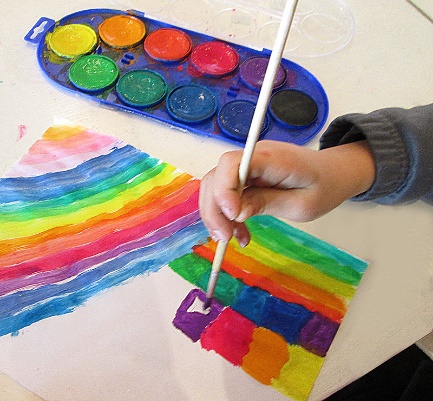 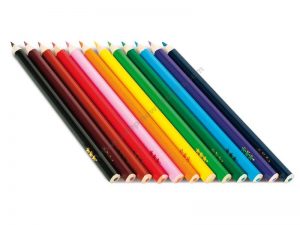 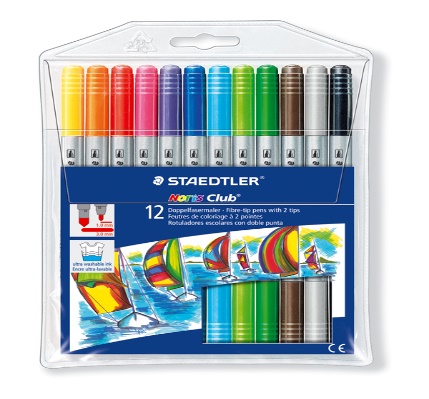 IZMEĐU GORE PREDLOŽENIH ODABERI OMILJENU VRSTU BOJICAI NJIMA OBOJI ZADANI LIK (PRILOG JE DOLJE).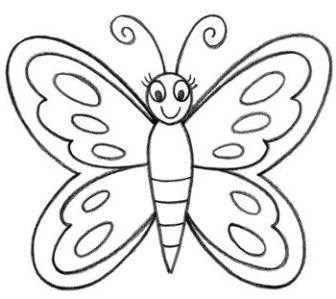 